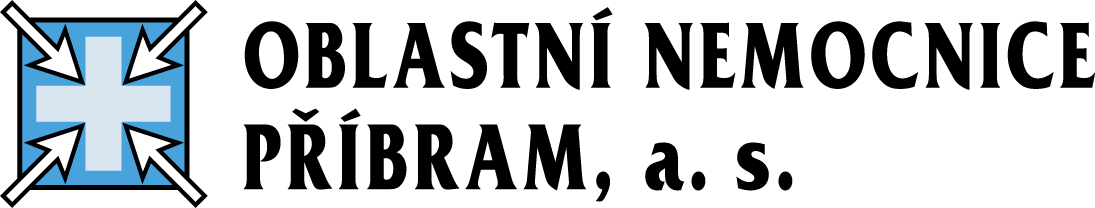 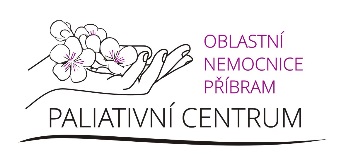 LŮŽKOVÉ ODDĚLENÍ PALIATIVNÍ PÉČE HOSPICOVÉHO TYPUKde nás najdete: ………………………………………………… budova I, vchod č. 2, 3. p.Kontakty na oddělení:Lůžkové oddělení ……………………………………………………………………. 318 641 567Vrchní sestra: Mgr. Lucia Férová …………………………………………….. 318 641 568Vedoucí lékař: MUDr. Petra Garnolová ………………………………….. 318 641 567Primář oddělení: MUDr. Ing. Filip Závada, Ph.D. ………………………318 641 261Platby spojené s pobytem na oddělení paliativní péče (dle aktuálního ceníku ONP)Jednolůžkový nadstandardně vybavený pokoj ……………. 600,-- Kč/den pobytu(kategorie A – komfortnější vybavení pokoje)Jednolůžkový nadstandardně vybavený pokoj ……………. 350,-- Kč/den pobytu(kategorie B)Dvoulůžkový nadstandardně vybavený pokoj ……………… 200,-- Kč/den pobytuPoskytované služby mimo jiné zahrnují:služby paliativní poradny …………………………… 318 641 556, 724 359 481podpora multidisciplinárního týmu včetně duchovní péče,pobyt blízkých umožněn nepřetržitě, včetně zajištění lůžka,televize, lednice, internetové připojení, zajištění drobného nákupu,zapůjčení nadstandardních rehabilitačních pomůcek,zajištění služby kadeřnice a pedikérky na náklady pacienta,sociální poradenství, společné aktivity pro pacienty,aromaterapie, muzikoterapie, canisterapie,rozloučení se zemřelým.Pro pacienty dále zajišťujeme služby domácí péče Andělka – bezplatná péče indikovaná lékařem.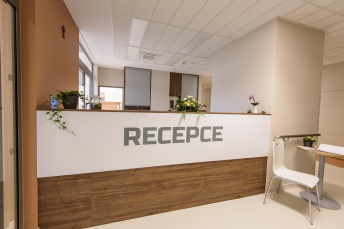 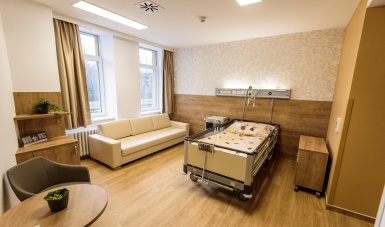 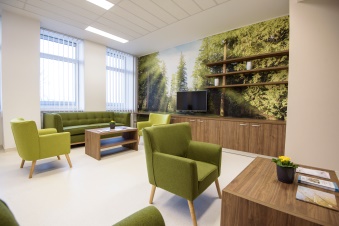 